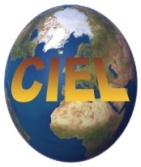 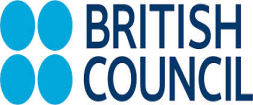 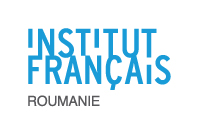 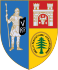 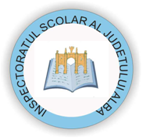 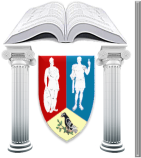 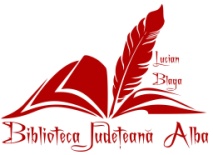 REZULTATELE CONCURSULUI DE TRADUCERI – EDIȚIA 2022UNIVERSITATEA 1 DECEMBRIE 1918 DIN ALBA IULIACLASAMENT FINAL – ELEVITRADUCERI LITERARE, LIMBA ENGLEZĂCLASAMENT FINAL – ELEVITRADUCERI SPECIALIZATE, LIMBA ENGLEZĂCLASAMENT FINAL – ELEVI TRADUCERI LITERARE, LIMBA FRANCEZĂNUMEMEDIEAFILIEREPREMIUAlexandra-Miruna Ținteșan 10Colegiul Național "Titu Maiorescu", AiudPREMIUL IMara Maria Biro9.90Colegiul Național "Titu Maiorescu", AiudPREMIUL IIDaria Cristina Oancăș9.90Colegiul Național "Titu Maiorescu", AiudPREMIUL IIRebeca-Ligia Docea 9.90Colegiul Național "Titu Maiorescu", AiudPREMIUL IIRoxana Maria Pașca 9.80Liceul Teoretic "Avram Iancu" BradPREMIUL IIINicol Drăguț 9.80Liceul de Arte "Regina Maria", Alba IuliaPREMIUL IIIIulia-Ioana Pătrășcan9.75Colegiul Național "Dr. Ioan Meșotă", BrașovMENȚIUNEBeatrice-Diana Ciulea 9.75Colegiul Național "Titu Maiorescu", AiudMENȚIUNEMihaela Popa 9.50Colegiul Național "Titu Maiorescu", AiudDaria Bic9.40Colegiul Național "Titu Maiorescu", AiudFlora Claudia Erbinucci 9.35Centrul de excelență VranceaAndrei Stancu 9.30Colegiul Național “Radu Greceanu”, SlatinaBianca Miruna Pal 9.05Colegiul Național "Titu Maiorescu", AiudDarius Toma 9Liceul de Arte "Regina Maria", Alba IuliaIulia Ioana Morar 8.75Liceul de Arte "Regina Maria", Alba IuliaMaria Gabriela Munteanu 8.75Liceul de Arte "Regina Maria", Alba IuliaTudor Cristian Mayer 8.65Colegiul Ortodox "Mitropolitul Nicolae Colan", Cluj-NapocaBianca-Elena Bucur 8Centrul de excelență VranceaBianca-Ioana Popa 7.70Colegiul Național “Dr. Ioan Meșotă”, BrașovMaria Diana Ilian 7.50Colegiul Ortodox "Mitropolitul Nicolae Colan", Cluj-NapocaAlexandru Gabriel Popa 7.45Colegiul Național "Titu Maiorescu", AiudAmalia Gruiță 7Colegiul Național "Titu Maiorescu", AiudNUMEMEDIEAFILIEREPREMIUDiana Elena Văsuț 9.80Colegiul Național ,,Titu Maiorescu’’AiudPREMIUL IGeorge Bogdan Trîmbițaș 9.80Colegiul Național ,,Titu Maiorescu’’AiudPREMIUL IAndreea Bătinaș 9.70Colegiul Ortodox „Mitropolitul Nicolae Colan” 
Cluj-NapocaPREMIUL IIMagda Ștefana Matarîngă 9.60Colegiul Național ,,Titu Maiorescu’’AiudPREMIUL IIINaomi Bogdan 9.20Liceul Tehnologic AiudMENȚIUNESorana Ioana Florea 9.20Liceul Tehnologic AiudMENȚIUNERareș Popa 9.10Colegiul Național ,,Titu Maiorescu’’AiudAlexandru Gabriel Popa  9Colegiul Național ,,Titu Maiorescu’’AiudNUMEMEDIEAFILIEREPREMIUAntonia - Ioana Vințan8.47Liceul "Corneliu Medrea", ZlatnaPREMIUL IEduard Tudor Vasiu 8Colegiul Național "Horea, Cloșca și Crișan", Alba IuliaPREMIUL II